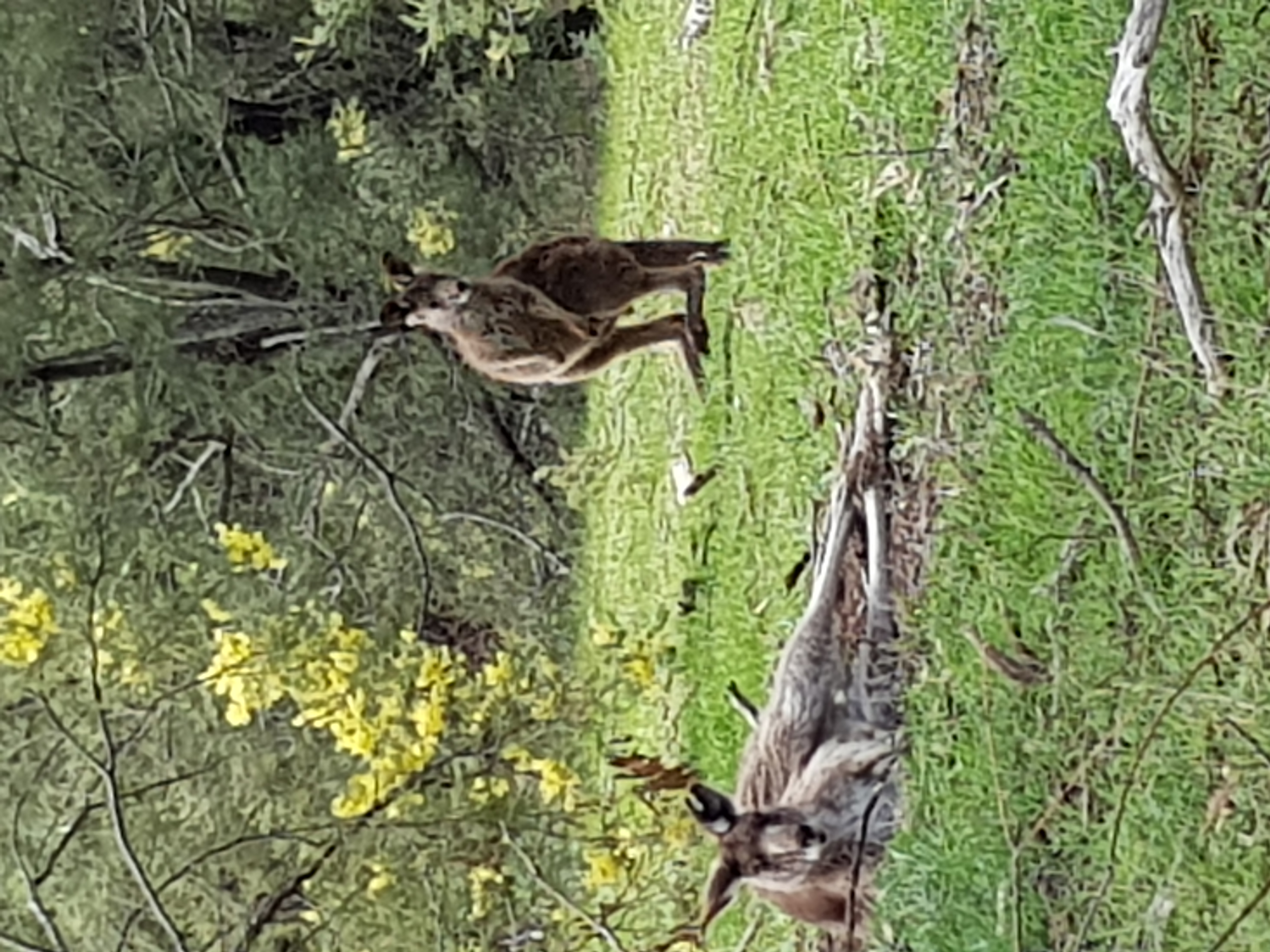 A space to breatheA time of prayer and reflection for the people of Australia, for their safety and recovery, for thanksgiving for the beauty of every land on God’s earth, its flora and fauna, and for wisdom to prevail as together we tackle climate change and global warming.